АНО ДПО Учебный центр «Логос» Юр. Адрес: Свердловская обл.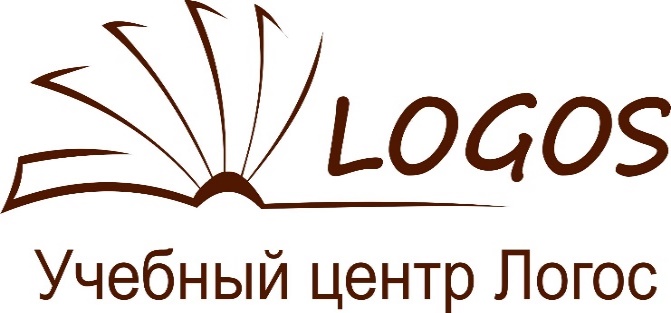 г.Сысерть, мкр. Новый, д. 20, пом. 98 тел.: 8 (34374)6-52-11ИНН 6685994626 КПП 668501001 ОГРН:1146600002230Е-mail: Logos65211@mail.ru Лицензия  № 19697 от 20 апреля  2018 г. Бессрочно  Бланк серия  66 ЛО 01№ 0006509 Министерством общего и  профессионального образования Свердловской области__________________________________________________________________________________________________________Тема: «5 важных шагов подготовки ребенка к школе»Форма: групповая консультация с элементами тренингаПродолжительность: 40 минутАдресат: родители детей дошкольного возраста, поступающих в школу в этом году.Проблематика: Готовность к школьному обучениюЦель: повышение уровня информированности родителей будущих первоклассников по вопросам подготовки ребенка к школе.Задачи: Привлечь внимание родителей к важности проблемы подготовки детей к школе.Познакомить родителей с играми, приемами и упражнениями по формированию речевых умений и навыков, познавательных процессов детей старшего дошкольного возраста.Научить родителей взаимодействию с детьми с целью подготовки их к школеВиды работы: краткие информационные сообщения, обсуждение проблемных жизненных ситуаций, упражнения в парах, работа в небольших группах, обучающие игры.Предполагаемый результат: после занятия родители при желании смогут определить степень готовности своего ребенка к школе, будут знать и смогут организовать игры и упражнения на повышение уровня готовности ребенка к школе.